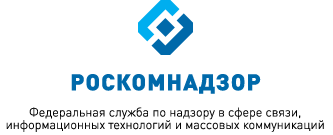 МОНИТОРИНГ ИЗМЕНЕНИЙ ОТРАСЛЕВОГО ЗАКОНОДАТЕЛЬСТВА ЗА ПЕРИОД С 01.08.2016 ПО 01.09.2016(подготовлен Правовым управлением Роскомнадзора) выпуск 41ВКЛЮЧАЕТ В СЕБЯ:Акты Минкомсвязи и РоскомнадзораАкты по основным направлениям деятельности  РоскомнадзораАдминистративная реформаВопросы государственной гражданской службыГосударственные закупкиАкты, связанные с присоединением к Российской Федерации Республики Крым и г. СевастополяПрочие нормативные правовые акты и документыАвгуст2 0 1 6АКТЫ МИНКОМСВЯЗИ РОССИИ И РОСКОМНАДЗОРАМинкомсвязь РоссииПриказ Минкомсвязи России от 02.08.2016 № 357 «О применении                                и признании утратившими силу отдельных приказов Министерства связи и массовых коммуникаций Российской Федерации в сфере координации мероприятий по использованию информационно-коммуникационных технологий в деятельности государственных органов».В связи с разработкой Минкомсвязи России новых методических рекомендаций по информатизации госорганов установлено, что прежние методические рекомендации по подготовке планов информатизации, включая форму плана, а также рекомендации по подготовке отчетов о выполнении указанных планов не распространяются на федеральные органы исполнительной власти                           и органы управления внебюджетными госфондами.На указанных субъектов также не распространяется методика подготовки заключений об оценке документов, используемых в рамках планирования, создания и использования ИКТ в деятельности госорганов, включая форму сводного заключения на предварительные проекты планов информатизации.С 1 апреля 2017 года соответствующие приказы Минкомсвязи России утрачивают силу.Приказ Минкомсвязи России от 02.08.2016 № 356 «О внесении изменений и дополнений в Перечень сайтов информационно-телекоммуникационной сети «Интернет», доступ к которым предоставляется оператором универсального обслуживания бесплатно, утвержденный приказом Министерства связи и массовых коммуникаций Российской Федерации от 21.07.2015 № 259».Скорректирован перечень сайтов, доступ к которым предоставляется оператором универсального обслуживания бесплатно.Так, включены сайты Высшей экзаменационной комиссии по приему квалификационного экзамена на должность судьи; Судебного департамента при Верховном Суде Российской Федерации; сайты некоторых органов Республики Бурятия, Еврейской АО, Калужской области.Приказ Минкомсвязи России от 11.08.2016 № 375 «Об утверждении порядка внесения сведений о выполнении требований к порядку создания, развития, ввода в эксплуатацию, эксплуатации и вывода из эксплуатации государственных информационных систем и дальнейшего хранения содержащейся в их базах данных информации, а также состава сведений, которые подлежат внесению, и срока их представления».Минкомсвязь России контролирует соблюдение федеральными и региональными органами исполнительной власти требований в сфере создания и эксплуатации государственных информационных систем. Для этого ведется реестр объектов контроля, куда органами власти вносятся сведения о выполнении ими требований к государственным информационным системам.Определены состав и правила формирования данных, включаемых в реестр. Для внесения сведений используется федеральная государственная информационная система координации информатизации.Прописана процедура оценки Министерством сведений, внесенных в реестр. В случае выявления нарушений составляется акт. Приведена его форма. Орган власти уведомляется о выявленном нарушении.РоскомнадзорПриказ Роскомнадзора от 08.08.2016 № 209 «О внесении изменений                          в Положение о порядке выплаты ежемесячной надбавки к должностному окладу за особые условия гражданской службы, премий за выполнение особо важных и сложных заданий и материальной помощи федеральным государственным гражданским служащим Федеральной службы                             по надзору в сфере связи, информационных технологий и массовых коммуникаций, утверждённое приказом Федеральной службы по надзору в сфере связи, информационных технологий и массовых коммуникаций               от 12 февраля 2015 г. № 14» Внесены изменения в порядок выплаты ежемесячной надбавки                                       к должностному окладу за особые условия службы, премий за выполнение особо важных и сложных заданий и материальной помощи госслужащим Роскомнадзора.Так, исключено положение о том, что если госслужащий не использовал                         в течение года своего права на отпуск, то единовременная выплата при предоставлении отпуска производится в конце года по заявлению лица.Отменено дополнительное оказание материальной помощи. При этом соответствующие выплаты будут производиться в иных, не указанных в порядке случаях, по решению руководителя Роскомнадзора, территориального органа.Приказ Роскомнадзора от 21.06.2016 № 173 «Об утверждении Положения об аттестационной комиссии Федеральной службы по надзору в сфере связи, информационных технологий и массовых коммуникаций                                 по проведению квалификационного экзамена для граждан, претендующих на получение аттестации экспертов, привлекаемых к проведению мероприятий по контролю».Приказом устанавливается порядок создания и осуществления деятельности комиссии Роскомнадзора, создаваемой для проведения квалификационного экзамена для граждан, претендующих на получение аттестации экспертов.Приказ Роскомнадзора от 21.06.2016 № 174 «Об утверждении Критериев аттестации экспертов, привлекаемых Федеральной службой по надзору                    в сфере связи, информационных технологий и массовых коммуникаций                   к проведению мероприятий по контролю».Эксперту в сфере связи необходимо иметь высшее образование в сфере связи и стаж работы в области предполагаемой экспертной деятельности не менее 10 лет.Также эксперту необходимо иметь следующие требования к наличию знаний и навыков:способность к логическому мышлению, анализу, систематизации, обобщению, критическому осмыслению информации;навыки использования информационно-коммуникационных технологий и программно-технических средств, необходимых для подготовки и оформления экспертных заключений;способность работать с различными источниками информации, информационными ресурсами и технологиями, использовать в профессиональной деятельности прикладные программные средства, современные средства телекоммуникации, автоматизированные информационно-справочные, информационно-поисковые системы, базы данных;знание нормативных правовых актов и иных документов, регламентирующих вопросы организации и проведения мероприятий по контролю в сфере связи, а также лицензирования в указанной сфере деятельности, с учетом заявленной области экспертизы;способность проводить анализ, систематизировать и обобщать информацию, полученную при проведении экспертизы;способность формулировать и обосновывать выводы по предмету экспертизы;способность принимать в ходе осуществления экспертизы необходимые решения, обеспечивающие выполнение поставленных задач;знание современных технологий распространения радиосигналов, оборудования и средств связи, радиоэлектронных средств, высокочастотных устройств;знание современных научных подходов в сфере предполагаемой экспертной деятельности.Приказ Роскомнадзора от 21.06.2016 № 175 «Об утверждении Перечня видов экспертиз, для проведения которых требуется привлечение экспертов».Приказом устанавливается исчерпывающий перечень видов экспертиз, для проведения которых могут привлекаться эксперты при осуществлении государственного контроля, а именно: Экспертиза на предмет соответствия требованиям:к построению сетей электросвязи и почтовой связи, а также к порядку ввода в эксплуатацию сетей связи;к пропуску трафика и его маршрутизации;к метрологическому обеспечению оборудования, используемого для учета объема оказанных услуг;к использованию в сети связи общего пользования, технологических сетях и сетях связи специального назначения средств связи, прошедших обязательное подтверждение соответствия установленным требованиям;к управлению сетями связи;к сетям и средствам связи для проведения оперативно-розыскных мероприятий.2. Экспертиза на предмет соблюдения операторами связи лицензионных условий и требований в области оказания услуг связи; требований к защите сетей связи от несанкционированного доступа к ним и передаваемой по ним информации; пользователями радиочастотного спектра порядка, требований и условий, относящихся к использованию радиоэлектронных средств или высокочастотных устройств.3. Экспертиза на предмет соответствия порядку распределения ресурса нумерации единой сети электросвязи Российской Федерации; использования операторами связи и владельцами сетей связи специального назначения выделенного им ресурса нумерации установленному порядку использования ресурса нумерации единой сети электросвязи Российской Федерации; правилам присоединения сетей электросвязи к сети связи общего пользования, в том числе условий присоединения.АКТЫ ПО ОСНОВНЫМ ВИДАМ ДЕЯТЕЛЬНОСТИ РОСКОМНАДЗОРАПостановление Правительства Российской Федерации от 17.08.2016 № 806 «О применении риск-ориентированного подхода при организации отдельных видов государственного контроля (надзора) и внесении изменений в некоторые акты Правительства Российской Федерации».Риск-ориентированный подход применяется при проведении Федерального государственного надзора в области связи.Установлен порядок отнесения деятельности юридических лиц и индивидуальных предпринимателей к определенной категории риска или опасности.Риск-ориентированный подход представляет собой метод организации и проведения государственного контроля, при котором выбор интенсивности (формы, продолжительности, периодичности) проведения контрольных мероприятий определяется отнесением деятельности юридического лица, индивидуального предпринимателя и используемых ими при такой деятельности производственных объектов к определенной категории риска либо определенному классу опасности.Критерии отнесения объектов государственного контроля (надзора) к определенной категории риска или определенному классу опасности устанавливаются положениями о видах государственного контроля (надзора) с учетом утвержденных Правил, либо федеральным законом. Согласно постановлению, риск-ориентированный подход начнет применяться с 1 января 2017 года.Постановление Правительства Российской Федерации от 13.08.2016 № 789 «О внесении изменений в некоторые акты Правительства Российской Федерации».Установлен порядок использования простой электронной подписи (ЭП) при обращении за получением государственных и муниципальных услуг в электронной форме с помощью абонентского устройства подвижной радиотелефонной связи (мобильные телефоны, смартфоны, планшеты). Речь также идет о распоряжении результатом услуги, в том числе о его передаче третьим лицам.Для этого абонентский номер соответствующего устройства должен быть подтвержден пользователем в ЕСИА.Подписание заявителем информации с использованием ключа простой ЭП для получения услуги и (или) передачи ее результата третьим лицам посредством абонентского устройства осуществляется следующим образом. Заявитель должен направить через свое устройство ответ на запрос оператора Единого портала госуслуг.Прописан порядок создания (замены) и выдачи ключа простой ЭП на основании письменного заявления при явке заявителя на личный прием. Указанные операции оператор выдачи ключа может совершать только после получения от гражданина ответа, направляемого с использованием абонентского устройства, на запрос, передаваемый оператором ЕСИА на абонентский номер устройства, указанный в заявлении на выдачу простой ЭП, поданном оператору выдачи ключа.Кроме того, если раньше оператор выдачи ключа мог уполномочить иное юрлицо на создание (замену) и выдачу ключа, то теперь это невозможно.Приказ ФСБ России от 19.07.2016 № 432 «Об утверждении Порядка представления организаторами распространения информации в информационно-телекоммуникационной сети «Интернет» в Федеральную службу безопасности Российской Федерации информации, необходимой для декодирования принимаемых, передаваемых, доставляемых и (или) обрабатываемых электронных сообщений пользователей информационно-телекоммуникационной сети «Интернет».Организаторы распространения информации в Интернете на основании письменного запроса должны представлять в ФСБ России сведения, необходимые для декодирования электронных сообщений пользователей.Обязанность представления указанной информации предусмотрена законом об информационных технологиях и защите информации, в случае использования организаторами для приема, передачи, доставки и (или) обработки электронных сообщений пользователей Интернета дополнительного кодирования электронных сообщений и (или) при предоставлении пользователям возможности дополнительного кодирования электронных сообщений.Запрос направляется в письменном виде заказным почтовым отправлением с уведомлением о вручении. В запросе указываются состав (формат) и адрес предоставления информации для декодирования.Информация для декодирования передается организаторами распространения информации на магнитном носителе по почте (в форме электронного сообщения по электронной почте) по адресу, указанному в запросе, либо по согласованию с уполномоченным подразделением организуется доступ уполномоченного подразделения к информации для декодирования.АДМИНИСТРАТИВНАЯ РЕФОРМАУказ Президента Российской Федерации от 25.08.2016 № 430 «О внесении изменений в некоторые акты Президента Российской Федерации».В состав Администрации Президента Российской Федерации включены 2 новые должности. Это специальный представитель Президента Российской Федерации по вопросам природоохранной деятельности, экологии и транспорта и специальный представитель Президента Российской Федерации по развитию торгово-экономических отношений с Украиной.Указанные должности включены в реестр должностей федеральной государственной гражданской службы; в перечень должностей федеральной государственной гражданской службы, замещение которых дает право пользования залами для официальных лиц и делегаций; в таблицу соотношения должностей федеральной государственной гражданской службы в Администрации Президента Российской Федерации и воинских должностей военнослужащих, проходящих военную службу по контракту.Постановление Правительства Российской Федерации от 02.08.2016 № 742 «О внесении изменения в Положение о Министерстве промышленности и торговли Российской Федерации».Минпромторг России наделен полномочиями по подтверждению целевого назначения ввозимых в Российскую Федерацию товаров.В соответствии с Решением Совета Евразийской экономической комиссии от 16.07.2012 № 54 «Об утверждении единой Товарной номенклатуры внешнеэкономической деятельности Евразийского экономического союза и Единого таможенного тарифа Евразийского экономического союза» отдельные коды ТН ВЭД ЕАЭС в описательной части (наименование товара) имеют ссылку, которая указывает, что применение (декларирование) участниками внешнеторговой деятельности кодов ТН ВЭД ЕЭАС с указанной ссылкой возможно при подтверждении целевого назначения ввозимого товара уполномоченным органом исполнительной власти, осуществляющим функции по выработке государственной политики и нормативно-правовому регулированию в сфере промышленности, государства - члена Евразийского экономического союза. В Российской Федерации органом, уполномоченным выдавать указанные заключения, определено Министерство промышленности и торговли Российской Федерации.Постановление Правительства Российской Федерации от 10 августа 2016 № 774 «О внесении изменений в Положение о Фонде социального страхования Российской Федерации».Скорректировано Положение о ФСС РФ.Закреплено, что у Председателя Фонда могут быть не пять, а шесть заместителей. Постановление Правительства Российской Федерации от 10.08.2016 № 775 «О внесении изменений в некоторые акты Правительства Российской Федерации».МВД России переданы функции по признанию лиц вынужденными переселенцами и оказанию им помощи.Ранее указанные функции были закреплены за Федеральной миграционной службой. Внесение изменений связано с упразднением ФМС России.В частности, МВД России уполномочено выдавать направления в центр временного разрешения вынужденных переселенцев и оказывать им содействие, связанное с получением льгот и компенсаций, предусмотренных законодательством Российской Федерации.Постановление Правительства Российской Федерации от 09.08.2016 № 763 «О внесении изменений в Положение о Министерстве сельского хозяйства Российской Федерации».Расширены полномочия Минсельхоза России. Он также займется выдачей разрешений на импорт племенной продукции (материала).ВОПРОСЫ ГОСУДАРСТВЕННОЙ ГРАЖДАНСКОЙ СЛУЖБЫУказ Президента Российской Федерации от 11.08.2016 № 403 «Об Основных направлениях развития государственной гражданской службы Российской Федерации на 2016 - 2018 годы».Сформулированы приоритетные направления развития государственной гражданской службы в Российской Федерации на 2016 - 2018 годы.К ним отнесены совершенствование управления кадровым составом государственной гражданской службы Российской Федерации и повышение качества его формирования, совершенствование управления кадровым составом государственной гражданской службы и повышение качества его формирования, совершенствование системы профессионального развития государственных гражданских служащих, их профессионализма и компетентности, а также повышение престижа гражданской службы и совершенствование антикоррупционных механизмов.Правительству Российской Федерации поручено передать Минтруду России функции по выработке государственной политики и нормативно-правовому регулированию в сфере оплаты труда федеральных государственных гражданских служащих.Постановление Правительства Российской Федерации от 09.08.2016 № 761 «О внесении изменений в некоторые акты Правительства Российской Федерации».В связи с принятием Федерального закона от 23.05.2016 № 143-ФЗ «О внесении изменений в отдельные законодательные акты Российской Федерации в части увеличения пенсионного возраста отдельным категориям граждан», вступающего в силу с 1 января 2017 года, уточнены:Правила определения среднемесячного заработка, из которого исчисляется размер пенсии за выслугу лет федеральных государственных гражданских служащих, утвержденные постановлением Правительства Российской Федерации от 17.10.2009 № 818, в части расчета среднемесячного заработка, из которого исчисляется размер пенсии за выслугу лет гражданского служащего;Правила установления, выплаты и возобновления выплаты ежемесячной доплаты к пенсии лицам, исполнявшим полномочия члена Совета Федерации, депутата Государственной Думы Федерального Собрания Российской Федерации, утвержденные постановлением Правительства Российской Федерации от 10.07.2014 № 635, в части корректировки минимального срока исполнения полномочий членов Совета Федерации и депутатов Государственной Думы для выплаты ежемесячной доплаты к пенсии.ГОСУДАРСТВЕННЫЕ ЗАКУПКИПостановление Правительства Российской Федерации от 22.08.2016 № 835 «Об утверждении Правил проведения обязательного общественного обсуждения закупок товаров, работ, услуг для обеспечения государственных и муниципальных нужд».С 1 января 2017 года в случае осуществления закупок при начальной (максимальной) цене контракта, составляющей более 1 млрд. рублей, с использованием конкурентных способов определения поставщиков (подрядчиков, исполнителей) будет проводиться обязательное общественное обсуждение.Общественное обсуждение проводится в разделе «Обязательное общественное обсуждение закупок» официального сайта единой информационной системы в сфере закупок в сети Интернет, а также в виде очных публичных слушаний.АКТЫ, СВЯЗАННЫЕ С ПРИСОЕДИНЕНИЕМ К РОССИЙСКОЙ ФЕДЕРАЦИИ РЕСПУБЛИКИ КРЫМ И ГОРОДА ФЕДЕРАЛЬНОГО ЗНАЧЕНИЯ СЕВАСТОПОЛЯУказ Президента Российской Федерации от 28.07.2016 № 375 «О Южном федеральном округе».Южный федеральный округ и Крымский федеральный округ преобразованы в Южный федеральный округ.Таким образом, в состав Южного федерального округа входят: Республика Адыгея (Адыгея), Республика Калмыкия, Республика Крым, Краснодарский край, Астраханская область, Волгоградская область, Ростовская область, г. Севастополь.ПРОЧИЕ НОРМАТИВНЫЕ ПРАВОВЫЕ АКТЫ И ДОКУМЕНТЫУказ Президента Российской Федерации от 30.07.2016 № 387 «О внесении изменений в Положение о порядке осуществления военно-технического сотрудничества Российской Федерации с иностранными государствами и Положение о порядке лицензирования в Российской Федерации ввоза и вывоза продукции военного назначения, утвержденные указом Президента Российской Федерации от 10 сентября 2005 г. № 1062».Указом Президента Российской Федерации также установлено, что перемещение через государственную границу Российской Федерации продукции военного назначения, предназначенной для демонстрации или показа на международных выставках, проводимых на территории Российской Федерации, и ее доставка на такие выставки без лицензий ФСВТС России допускаются при соблюдении следующих условий:- информация об иностранной организации - участнике выставки, которой принадлежит продукция военного назначения, направлена организатором выставки либо уполномоченным этой организацией лицом в ФТС России;- продукция военного назначения, предназначенная для демонстрации или показа, должна быть доставлена на выставку не ранее чем за пять рабочих дней до начала ее проведения;- непосредственно на выставке уполномоченные федеральные органы исполнительной власти и организатор выставки обеспечивают проведение идентификации продукции в качестве продукции военного назначения и лицензирование ее ввоза в соответствии с законодательством Российской Федерации о военно-техническом сотрудничестве.Кроме того, исключено положение, согласно которому лицензии и дополнительные перечни к ним подлежали регистрации в таможенном органе Российской Федерации в срок, не превышающий трех рабочих дней со дня ее представления.Указ Президента Российской Федерации от 08.08.2016 № 398 «Об утверждении приоритетных направлений деятельности в сфере оказания общественно полезных услуг».Президентом Российской Федерации определены двадцать приоритетных направлений деятельности в сфере оказания общественно полезных услуг.В соответствии с законом об НКО социально ориентированные некоммерческие организации, оказывающие общественно полезные услуги надлежащего качества, могут быть признаны исполнителями общественно полезных услуг, что дает им право на приоритетное получение мер господдержки.На основании утвержденных приоритетных направлений Правительству Российской Федерации поручено в трехмесячный срок установить перечень таких общественно полезных услуг и разработать критерии оценки качества их оказания.Постановление Правительства Российской Федерации от 03.08.2016 № 755 «О внесении изменений в постановление Правительства Российской Федерации от 27 сентября 2011 г. № 797».С 1 февраля 2017 года оформить паспорт гражданина Российской Федерации, загранпаспорт старого образца, а также водительское удостоверение можно будет во всех МФЦ.Получение биометрического загранпаспорта в МФЦ также станет возможно:- с 1 февраля 2017 года - не менее чем в одном МФЦ, расположенном в городском округе и административном центре муниципального района с численностью населения свыше 100 тыс. человек, а также в городе федерального значения;- с 1 января 2018 года - не менее чем в одном МФЦ, расположенном в городском округе и административном центре муниципального района с численностью населения свыше 50 тыс. человек.Кроме того, в число госуслуг, которые предоставляются по принципу «одного окна» на базе МФЦ включены, в частности:- услуга ФНС России по выдаче справок об исполнении налогоплательщиком обязанности по уплате налогов, сборов, пеней, штрафов, процентов;- услуга МВД России по выдаче справки о том, является или не является лицо подвергнутым административному наказанию за потребление наркотических средств.Постановление Правительства Российской Федерации от 04.08.2016 № 756 «О переносе выходных дней в 2017 году».Правительство Российской Федерации утвердило праздничные дни на 2017 год: новогодние каникулы продлятся с 31 декабря по 8 января.Согласно подписанному постановлению Правительства Российской Федерации в 2017 году переносятся выходные дни с воскресенья 1 января на пятницу 24 февраля и с субботы 7 января на понедельник 8 мая.Таким образом, в следующем году планируется отдыхать:- новогодние каникулы девять дней - с 31 декабря 2016 года по 8 января 2017 года;- в феврале четыре дня предпраздничных и выходных дня - с 23 по 26 февраля;- в марте один праздничный день - 8 марта;- в майские праздники выходные и праздничные дни - с 29 апреля по 1 мая и с 6 мая по 9 мая;- в июне три дня - 10, 11 и 12 июня;- в ноябре три дня - с 4 по 6 ноября.Постановление Правительства Российской Федерации от 11.08.2016 № 785 «О внесении изменений в постановление Правительства Российской Федерации от 8 сентября 2010 г. № 697».Уточнены сроки получения ответов на запросы по единой системе электронного взаимодействия (СМЭВ).Таким образом, для соблюдения срока подготовки и направления ответа на запрос при оказании госуслуг органы и организации должны будут регулярно проверять наличие запросов, поступивших в их адрес.Постановление Правительства Российской Федерации от 19.08.2016 № 821 «Об утверждении Правил предоставления иных межбюджетных трансфертов из федерального бюджета бюджетам субъектов Российской Федерации на софинансирование мероприятий по подготовке к проведению чемпионата мира по футболу FIFA 2018 года в Российской Федерации, связанных с поставкой, монтажом и демонтажем строений и сооружений временного назначения и (или) вспомогательного использования для подготовки и проведения спортивных соревнований».Определен порядок предоставления регионам иных межбюджетных трансфертов на подготовку к проведению в России чемпионата мира по футболу 2018 года.Речь идет о поставке, монтаже, демонтаже строений и сооружений временного назначения и (или) вспомогательного использования для подготовки и проведения спортивных соревнований.Средства выделяются на основании соглашения с Минспортом России.Постановление Правительства Российской Федерации от 22.08.2016 № 830 «О внесении изменений в некоторые акты Правительства Российской Федерации».В случае проведения в отношении проекта нормативного правового акта педагогической и (или) обязательной метрологической экспертиз к ним прилагается справка.Установлено, что она должна содержать в том числе сведения о результатах обязательной метрологической экспертизы требований к измерениям, стандартным образцам и средствам измерений, содержащихся в проектах нормативных правовых актов Российской Федерации.Кроме того, сведения о результатах обязательной метрологической экспертизы (в случае ее проведения) также указываются в сопроводительном письме к проекту акта, который вносится в Правительство Российской Федерации.Постановление Правительства Российской Федерации от 24.08.2016 № 837 «О внесении изменения в пункт 60.4 Регламента Правительства Российской Федерации».До внесения в Правительство должны направляться в Счетную палату Российской Федерации проекты следующих актов: федеральных законов о федеральном бюджете и бюджетах государственных внебюджетных фондов на очередной финансовый год и плановый период (о внесении изменений в указанные бюджеты на текущий финансовый год и плановый период); нормативных правовых актов, касающихся расходных обязательств Российской Федерации; федеральных законов, приводящих к изменению доходов федерального бюджета и бюджетов государственных внебюджетных фондов; федеральных госпрограмм; международных договоров Российской Федерации, влекущих правовые последствия для федерального бюджета.Указанные проекты направляются в Счетную палату Российской Федерации после их согласования и получения необходимых заключений с приложением всех документов и материалов по их согласованию, пояснительной записки и финансово-экономического обоснования решений, предлагаемых к принятию.Распоряжение Правительства Российской Федерации от 10.08.2016                           № 1697-р «О создании игорной зоны «Красная поляна» на территории муниципального образования город-курорт Сочи Краснодарского края».Решено создать в Сочи игорную зону «Красная поляна». Ее площадь составит 165026 кв. м.Распоряжение Правительства Российской Федерации от 19.08.2016                          № 1751-р «О плане мониторинга правоприменения в Российской Федерации на 2017 год».Составлен план мониторинга правоприменения в России на 2017 год.Обозначены следующие отрасли законодательства либо группа нормативных правовых актов, мониторинг которых планируется провести: противодействие коррупции; оказание гражданам бесплатной юридической помощи; безопасность функционирования организаций оборонно-промышленного, ядерного, химического, топливно-энергетического комплексов, объектов жизнеобеспечения населения, транспортной инфраструктуры; лекарственное обеспечение населения; деятельность НПФ.Перечислены органы власти, участвующие в мониторинге.Письмо ФАС России от 22.03.2016 № АК/17858/16 «О рекламе дистанционной продажи БАДов».Реклама биологически активных добавок с указанием на дистанционный способ их продажи может быть признана ненадлежащей.ФАС России обращает внимание своих территориальных органов на то, что норма пункта 1 статьи 7 Федерального закона «О рекламе» устанавливает не только запрет рекламы тех товаров, которые в принципе не допускаются к обороту на территории Российской Федерации любым способом, но также и запрет распространения рекламы товаров с указанием на отдельные способы реализации данных товаров, если реализация данных товаров такими способами запрещена.В соответствии с СанПин 2.3.2.1290-03 «Гигиенические требования к организации производства и оборота биологически активных добавок к пище (БАД)», продажа биологически активных добавок дистанционным способом не допускается. Кроме того, Правилами продажи отдельных видов товаров, утвержденными постановлением Правительства Российской Федерации от 19.01.1998 № 55, разносная торговля БАДами как пищевыми продуктами также не допускается.Таким образом, в случае выявления рекламы БАДов с указанием на дистанционный способ их продажи, такая реклама может быть признана ненадлежащей и содержащей нарушение в том числе пункта 1 статьи 7 Федерального закона «О рекламе».Приказ Росстандарта от 05.05.2016 № 546 «Об утверждении Порядка и условий применения международных стандартов, межгосударственных стандартов, региональных стандартов, а также стандартов иностранных государств».Определены условия и порядок применения в России международных, межгосударственных и региональных стандартов, а также стандартов иностранных государств.Указанные стандарты применяются при поставках товаров, выполнении работ, оказании услуг, в том числе осуществлении закупок товаров, работ, услуг для обеспечения государственных и муниципальных нужд, а также в конструкторской, проектной и иной технической документации.Условиями применения таких стандартов являются:- отсутствие национальных стандартов Российской Федерации и предварительных национальных стандартов Российской Федерации с аналогичными объектами стандартизации и требованиями, предъявляемыми к ним;- соответствие стандартов действующим на территории Российской Федерации техническим регламентам;- соответствие стандартов современному уровню развития науки, техники и технологий, передовому зарубежному опыту.Указанные стандарты подлежат регистрации в Федеральном информационном фонде стандартов. Решение о регистрации в Фонде принимает Росстандарт на основании обращения участника работ по стандартизации.Росстандарт обеспечивает доступ заинтересованного лица к стандарту на языке оригинала и его переводу на русский язык в течение срока применения стандарта.ПРОЕКТЫ ФЕДЕРАЛЬНЫХ ЗАКОНОВПроект федерального закона «О садоводстве, огородничестве и дачном хозяйстве и о внесении изменений в отдельные законодательные акты Российской Федерации».Правовое положение садоводческих, огороднических и дачных некоммерческих организаций предлагается привести в соответствие с действующим законодательством.Законопроектом, в частности, предполагается:- установить, что указанные НКО могут создаваться только в организационно-правовой форме товарищества (садоводческого или огороднического), которое является видом организационно-правовой формы ТСН;- установить, что только садовый (дачный) земельный участок (но не огородный) может использоваться для строительства жилого дома - объекта индивидуального жилищного строительства, пригодного для постоянного проживания граждан;- уточнить порядок избрания органов управления товариществом, порядок вступления в члены товарищества, выхода и исключения из членов товарищества, порядок информирования членов товарищества, перечень вопросов, принятие решений по которым не допускается путем проведения заочного голосования членов товарищества;- определить правовые отношения, связанные с оборотом имущества общего пользования товарищества;- отказаться от используемого ныне механизма договоров, заключаемых с лицами, ведущими садоводство, огородничество и дачное хозяйство на земельных участках, расположенных в границах территории товарищества, не являющимися его членами, с одновременным закреплением обязанности таких лиц платить за создание и использование имущества общего пользования товарищества в порядке, установленном уставом товарищества.Проведение перерегистрации ранее созданных НКО проектом не предусматривается. Учредительные документы и наименования таких организаций необходимо будет привести в соответствие с соответствующим Федеральным законом при первом их изменении, но не позже 31 декабря 2020 года.Вступление Федерального закона в силу предполагается с 1 января 2018 года.Стадия проекта: находится на рассмотрении в Государственной Думе Российской Федерации.СУДЕБНАЯ ПРАКТИКАПостановление Суда по интеллектуальным правам от 26.08.2016                                   № С01-689/2016 по делу № А41-47171/2015.«Детский телеканал Мультимания» обратился с исковым заявлением обратились в Арбитражный суд Московской области к обществу с ограниченной ответственностью «Пентабокс» обществу с ограниченной ответственностью «Ивантеевские кабельные сети», редакции средства массовой информации «Мультимания.ТВ», обществу с ограниченной ответственностью «Контент Юнион Дистрибьюшн», с привлечением к участию в деле, в качестве третьего лица Роскомнадзор со следующими требованиями:- о запрете каждому из ответчиков осуществлять создание/издание/распространение/рекламирование телеканала «Мультимания или Мультимания ТВ»;- о взыскании с ООО «Ивантеевские кабельные сети» в пользу истца 10 000 рублей в качестве компенсации за нарушение исключительных прав на телеканал «Мультимания ТВ (Мультимания)» за дату 18.06.2015;- о взыскании с ООО «Пентабокс» в пользу истца 10 000 рублей в качестве компенсации за нарушение исключительных прав на телеканал «Мультимания ТВ (Мультимания)» за дату 18.06.2015;- о признании поданных ООО «Киномания ТВ» заявлений в Роскомнадзор России для регистрации свидетельств СМИ ФС 77-48609 с названием «Мультимания ТВ», ФС 77-60440 с названием «Мультимания», ФС 77-25218 с названием «Мультимания ТВ» ничтожными и недействительными.Суд по интеллектуальным правам отметил, что российским законодательством не предусмотрен такой объект интеллектуальной собственности, как телеканал.Кроме того, свидетельства о регистрации СМИ могут быть признаны недействительными судом только в порядке административного судопроизводства по заявлению регистрирующего органа.Как следует из имеющихся в материалах дела свидетельств о регистрации СМИ, ответчик является учредителем телеканала, то есть на законных основаниях осуществляет его вещание. Суд оставил без изменения принятые судебные акты об отказе в иске по вопросу о выделении требований в отдельное производство по делу о запрете использования исключительных прав, поскольку исковые требования основаны на факте совершения сделки по отчуждению доли в уставном капитале и утверждениях истцов о незаконном использовании исключительных прав ответчиками; истцы не представили доказательства, подтверждающие юридически значимые обстоятельства, позволяющие установить, что ответчики действуют незаконно и нарушают их права.Таким образом, иск, поданный в защиту исключительного права на телеканал, не подлежит удовлетворению.Предоставленный материал был подготовлен с использованием информации из электронной нормативно-правовой базы «Консультант-Плюс».